3 medians connecting to verticesIntersection of the medians of a triangle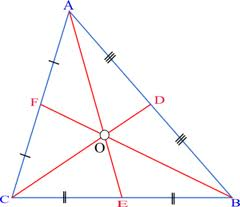 3 medians connecting to verticesIntersection of the medians of a trianglea ___________ of a triangle is a line segment joining a vertex to the midpoint of the opposing side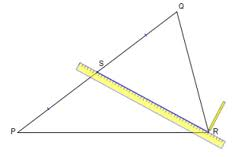 a ___________ of a triangle is a line segment joining a vertex to the midpoint of the opposing sideThe point of concurrency of the three perpendicular bisectors of a triangle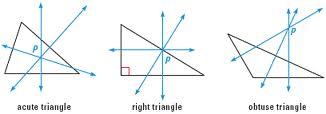 The point of concurrency of the three perpendicular bisectors of a triangleHeight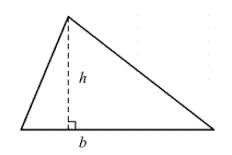 HeightPoint of Concurrency for Angle Bisector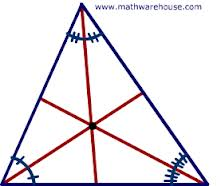 Point of Concurrency for Angle BisectorA segment, ray, line, or plane that is perpendicular to a segment at its midpoint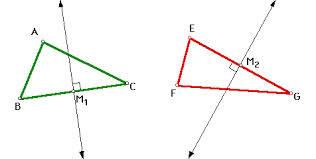 A segment, ray, line, or plane that is perpendicular to a segment at its midpointa segment that connects the midpoints of two sides of a triangle; connects two midpoints of triangle; parallel to and 1/2 length of side below it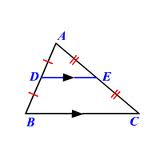 a segment that connects the midpoints of two sides of a triangle; connects two midpoints of triangle; parallel to and 1/2 length of side below itA ray that divides an angle into two congruent angles.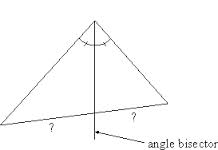 A ray that divides an angle into two congruent angles.medianof aTriangleGeometryby SharrerCh 5p1/1centroidof a Triangle  altitudeof aTrianglecircumcenterof aTriangleperpendicular bisectorof aTriangleincenterof aTriangleangle bisectorof aTrianglemidsegmentof aTriangle